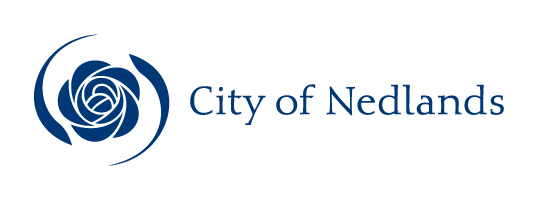 Corporate & Strategy ReportsCommittee Consideration – 8 October 2019Council Resolution – 22 October 2019Executive SummaryIn accordance with Regulation 13 of the Local Government (Financial Management) Regulations 1996 Administration is required to present the List of Accounts Paid for the month to Council.Recommendation to CommitteeCouncil receives the List of Accounts Paid for the month of August 2019 (refer to attachments).Discussion/OverviewBackgroundRegulation 13 of the Local Government (Financial Management) Regulations 1996 requires a list of accounts paid to be prepared each month, showing each account paid since the last list was prepared. This list is to include the following information:the payee’s name;the amount of the payment;the date of the payment; andsufficient information to identify the transaction.The list is to be presented to the Council at the next ordinary meeting of the Council after the list is prepared and recorded in the minutes of that meeting.Risk ManagementThe accounts payable procedures ensure that no fraudulent payments are made by the City, and these procedures are strictly adhered to by the officers. These include the final vetting of approved invoices by the Manager Finance and the Director Corporate and Strategy (or designated alternative officers).ConclusionThe List of Accounts Paid for the month of August 2019 complies with the relevant legislation and can be received by Council (see attachments)ConsultationRequired by legislation:				Yes 	No Required by City of Nedlands policy: 		Yes 	No 		Budget/Financial ImplicationsNil.Executive SummaryA new management licence of a City facility located on Crown Reserve land requires both Council endorsement and Minister for Lands approval.  This item now provides Council with the opportunity to review the draft management licence by Western Suburbs Cricket Club Inc. for their seasonal use of the clubrooms at John Leckie Pavilion, located at College Park, 100 Princess Road, Nedlands, being Crown Reserve 1670.Recommendation to CommitteeCouncil1.	endorses the draft management licence by Western Suburbs Cricket Club Inc. for a portion of John Leckie Pavilion, College Park, 100 Princess Road, Nedlands as in Attachment 1.2.	requests that after receiving the Minister for Lands consent to the management licence, the Mayor and CEO sign the agreement and apply the City’s common sealDiscussion/OverviewThe Western Suburbs Cricket Club Inc. (the Club) have been in seasonal licence of clubrooms at the John Leckie Pavilion (the Premises) since 1 November 2013. The Club have use of the Premises from 1 October until 30 March in each year of licence.  The Club’s management licence agreement has expired, and City staff have met with the Club to discuss the terms of a new licence agreement.  The previous agreement followed an old version of the City’s management licence which has been superseded with the introduction of a new framework for the City’s Facilities Management for Licensing and Leasing (the Framework).  The Framework was introduced at a Councillor briefing on the 17th April 2018.  A copy of the table with a summary of the Framework is included below: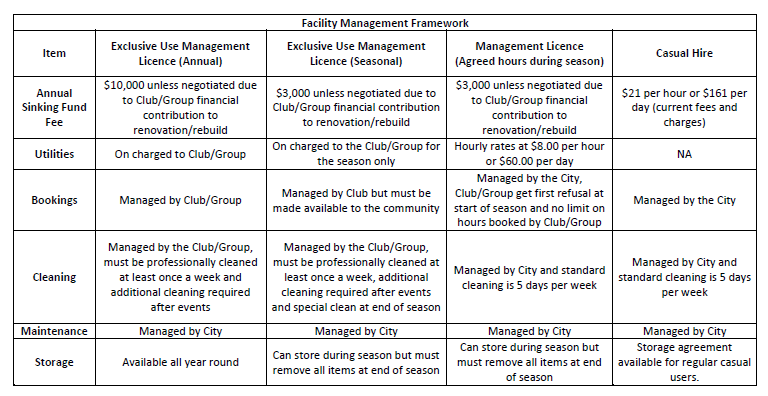 Please note the above table was presented in April 2018 and the rate of casual hire has since increased to $28 per hour or $210 per day.Contrasting the Club’s previous management licence with the new agreement now presented, the biggest change is the amount the Club as licensee pays.  In discussions with the Club they requested two amendments.  Details of their requests now follow:In the Framework a seasonal licence fee of $3000 is to be applied.  The fee is to be reviewed by CPI annually with cost reviews every 5 years.  The Club have requested this amount be reduced to acknowledge the significant impact this increased fee will have on the Club.  The Club paid a licence fee of $1536 (incl. GST) in 2018. To assist with the transition to this new licensing framework the Club requested to pay a licence fee of $1500, to be reviewed by CPI annually with a cap on any increase of 2% annually. The Club will have exclusive use of the clubrooms and so under the Framework the Club will now contribute to operational costs in addition to the licence fee. Under the previous licence the Club were not charged this fee. As the clubrooms are within a larger pavilion the operational costs must be apportioned.  For the purpose of efficient administration, it is proposed that the City set a fee in the City’s Fees and Charges for each licensed premises where utilities are not easily calculated. For John Leckie clubrooms a fee of $1,500 per season is appropriate.  By comparison, the licensee at Adam Armstrong paid $5,297 in running costs in 2018 and the Cricket Club in licence at Allen Park Lower pavilion paid $2,890. These running costs are for a period of 6 months.   Both of those licensees have exclusive use of the entire premises and receive revenue from third party hire.  The John Leckie Clubrooms are smaller and have less potential for external hire.  In negotiations with the Club they requested the operational costs be reduced to $500 in year 1 and increase by $500 in each subsequent year, reaching $2500 in the final year of the licence. For the purpose of comparison, included below is information regarding sports clubs in licence of City facilities and fees applicable:As we move this Club to the Framework for licensing the Club has requested a transitional format as noted above, to enable them to manage the shift and to ensure membership is not detrimentally affected by increased costs.  For this reason, a middle ground approach is proposed and as set out below.  The Club will pay the following fee structure:Year 1 – Licence fee of $2000 + GST and Operational Costs of $500.Year 2 – Licence fee of $2500 + GST and Operational Costs of $1000.Year 3 – Licence fee of $3000 + GST and Operational Costs as set in the City’s Fees & Charges and calculated in accordance with policy for this.Year 4 and on – Licence fee to be the prior year’s fee reviewed by CPI and Operational Costs as in City’s Fees and Charges.While the Club advise that such a fee structure would mean they pay the highest fees of any cricket club locally, it is maintained that this schedule reflects a staged transition to the new model and should give the Club enough time to adjust.  It also represents an approach to align all sporting club management licenses as much as possible.  The Club have benefitted from very low fees during the preceding 6 years of their tenancy at John Leckie Pavilion and have a liquor licence which we believe will ensure capacity to meet changed obligations.  The proposed fees equate to a portion of the City’s costs incurred to provide this facility and so represent only partial cost recovery.  The other terms of the management licence remain largely unchanged and the Club agree with these.Key Relevant Previous Council Decisions:Item PD14.13 was considered by Council on 23rd April 2013.  In this item Council approved a non-standard management licence with the Western Suburbs Cricket Club for the clubrooms at John Leckie Pavilion.  In this item Council reviewed the ability for the Club to have a liquor licence at John Leckie Pavilion and endorsed this.  This management licence was the second of its kind, being a seasonal licence by a sporting club, previously they were only applied to toy libraries and playgroups.  Hence the reference to it being “non-standard”.ConsultationThe City has met with the Club to discuss the terms of their new management licence.  The Club for the most part agrees to the terms however maintain their preference for lower fees, advising these terms of licence would see the Club paying the highest fees of any cricket club in the local area.Budget/Financial ImplicationsThis proposal represents an increased recovery of costs incurred by the City in providing this facility, although it is still a fraction of actual costs.  This approach is consistent with other management licence models.Executive SummaryA new management licence of City facilities located on Crown Reserve land requires both Council endorsement and Minister for Lands approval.  This item now provides Council with the opportunity to review the draft management licence by Suburban Lions Hockey Club Inc. for their seasonal use of J.C Smith Pavilion at Melvista Oval – being Crown Reserve 1669.Recommendation to CommitteeCouncil1.	endorses the draft management licence by Suburban Lions Hockey Club Inc. for J.C. Smith Pavilion, 140 Melvista Avenue, Nedlands as in Attachment 1.2.	requests that after receiving the Minister for Lands consent to the management licence, the Mayor and CEO sign the agreement and apply the City’s common seal.Discussion/OverviewJ.C. Smith Pavilion is a purpose-built, single story building constructed in 1956 and comprises a total floor area of 450m2 (the Pavilion). The pavilion is located on Crown Reserve 1669 which is a Category A Reserve comprising a total of 23.9458 hectares and has been vested to the City since 1959 for the purpose of Recreation by way of a management order (Order). The Order grants the City the power to lease any portion of Reserve 1669 for the designated purpose for any term not exceeding 21 years subject to the consent of the Minister for Lands.Riverside Lions Hockey Club occupied the pavilion since 9 April 1992 when the City granted a licence to the club for the use of the Pavilion for a period of five years. The club applied and was granted a renewal of the license for a further five (5) years between “the Winter Sporting Season” from 1 April 1997 to 30 September 2001 with an option to extend the license for a further five (5) year period.  This included the use of the Melvista Oval during the “Winter Sporting Season” for the term of the license.The club remained in licence of the Pavilion until the club were granted a lease on 1 April 2010.  The lease had an initial term of 10 years with an option to renew for a further 5 years.  In 2012 the Riverside Lions Hockey Club merged with the Suburban Nedlands City Hockey Club to form the Suburban Lions Hockey Club (the Club).In 2017 it was agreed that it would be a preferred for the pavilion to return to the City for control and management of maintenance.  The Club had struggled to adequately maintain the premises and had made unauthorised alterations to the pavilion that were non-compliant.In 2017 the City completed a refurbishment of the premises which cost just over $100,000.  In undertaking the refurbishment, the City and Club agreed that the Club would surrender their lease in favour of moving to a management licence arrangement.  Negotiations of terms continued with the Club requesting amendments to the City’s standard terms and a concession on fees. The City’s standard terms are modelled on the Collegians agreement for Adam Armstrong Pavilion. The main terms (annual fee and process for on-charging utilities) were agreed but some final detail remained an issue.  The Club commenced in licence at the pavilion in the 2018 season however a storm in June caused damage to the pavilion rendering it closed for the duration of the season.  The Club were charged for half of the fee applicable to their first year of licence and outgoings were on-charged for half the season they occupied the premises.City staff met with the Club in February 2019 to finalise the terms of the Licence.  A summary of the draft Licence is now provided for Council’s reference.  Summary of the terms of the Licence:Annual Licence Fee$2,500 + GST payable annually.  The fee differs from that contained in the City’s Framework for Facility Management for Leased and Licensed Premises which is $3000 p.a. It is considered that the Club’s circumstances warrant the $500 concession with further detail in the Budget/ Financial Implications section of this report. Review of Licence Fee The licence fee will be reviewed by CPI annually with a cost review completed halfway through the term.  The fee as reviewed via a cost review method is to be advised to the Club 12 months before fee is to be charged, to allow for budgeting purposes.  The Club requested the licence fee not undergo a review after the first year however this has not been agreed as annual reviews are consistent with standard practice for the City’s management licences.Term10 Winter Sports Seasons – being 1 April – 30 September in each year. The term of licence is consistent with other sporting clubs in licence of City facilities.  Collegians Football Club at Adam Armstrong Pavilion have three terms of 7 years each being a total 21 years in licence.  Swanbourne Cricket Club at Allen Park have a licence term of 5 years and Claremont Nedlands Junior Football Club at John Leckie have a 10-year term.  The longer term of licence is typically associated with Clubs who leased these premises prior to moving to a management licence. Typically, those leases were for an initial term of 10 years with a further term of 5 years, so a 10-year term of licence is consistent with their former tenure.  None of the management licences contain a provision to enable the City or licensee to terminate the licence early and so any early termination would be by agreement between the parties.  Where it is foreseen that a master planning process may take place at a City reserve, the City tends to include an early termination provision within the tenancy agreement and at present no such master planning process is planned for Melvista Oval.Commencement Date 1 April 2019Permitted PurposeHockey Club, community use and hire to third parties in accordance with requirements of the Lease.HireClub is required to make pavilion available for hire by the community when not used for hockey. When hiring, the Club always remains responsible for premises (i.e. any damage or nuisance issues is responsibility of Club to manage).AlterationsThe Club must not undertake any alterations to the premises without first obtaining written approval from the landlord.  The City will respond to any application by the Club to undertake alterations within 1 month of receiving the application.  The City must not unreasonably withhold its consent.CleaningThe Club is to clean the premises to a professional standard (as defined in the licence which includes a specification detailing items to be cleaned) at least once a week with additional cleaning after events.  There are requirements on the Club for cleaning at the end of the season on vacating the premises.  If standard of cleaning on vacating is unacceptable to the City the City may engage a commercial cleaner at the Club’s expense.UtilitiesThe Club will pay utility charges incurred during the Winter Sports season.  Water and electricity are not separately metered for clubrooms, public toilets, water fountains and grounds lighting so the Licence includes a schedule of percentages of utility invoices to be on-charged to the Club.FurnishingsClub to obtain written approval before installing memorabilia at the pavilion and to remove at the end of the season and make good any damage. Only furnishings of a good quality and standard are permitted in the pavilion (ie.no second-hand furniture).StorageThe Club may store one refrigerator in a storeroom at the pavilion outside the Winter Sports Season.  Fridge must be clean and turned off during this time.ConsumablesClub to provide its own consumables during the season (includes soap, paper towels, cleaning products, but excludes light bulbs)The City will be responsible for insuring the building and for properly maintaining the premises.  Maintenance includes all structural maintenance, general building repairs including electrical and plumbing and the ongoing repair and replacement of fixtures and fittings.  The Club are responsible for damage to the premises but not for deterioration due to fair wear and tear.On 11th April the City’s Executive Management Team considered and endorsed the general terms of the new licence.  The licence now requires Council endorsement and then will be sent to the Department of Planning Lands and Heritage to obtain Ministerial consent.Key Relevant Previous Council Decisions:On 27 April 2010 Council considered item D23.10 and approved an exclusive lease of J.C. Smith pavilion by the Riverside lions Hockey Club.  The lease was for an initial term of 10 years with a further term of 5 years.  In this item Council also considered the funding of electrical works at the Pavilion to ensure compliance for smoke alarms and residual current devices. ConsultationThe City’s Administration staff have met with Club representatives on several occasions and traded much written communication regarding the terms of the management licence.  City staff believe that the terms of the management licence contained in Attachment 1 represent an agreement with the Club over their terms of tenancy at J.C. Smith Pavilion.Budget/Financial ImplicationsThe return of the pavilion to the City for management represented efficiency in terms of facility management and therefore resource allocation by both the City and Club.  While this means the City will now bear more of the burden in providing this facility, in terms of costs to manage and maintain, it will ensure that facility management is to the necessary standard.  In the long term this represents a preferred resource management strategy and will be budgeted for accordingly.  The Club will pay a licence fee to assist with cost sharing and will pay for running costs of the pavilion while they are in their season of use.It is noted that the City’s Framework for Facility Management for leased and licensed premises notes that a licence fee of $3000 should apply to this licence arrangement.  The Club’s licence contains a fee of $2500 being $500 less than the Framework requires.  This amount was negotiated with the Club during discussions in 2018 and represented an amount the Club could afford, particularly as they also lease premises at Highview Reserve being Max Brown Pavilion.  Under this lease the Club are responsible for all maintenance, repair and operational costs of the premises – being a lot more than expended on JC Smith through a licence arrangement.  It is expected that through a cost review half-way through the licence term the fee will be brought into line with the City’s facility management framework applicable at that time.  The licence fee is due to undergo a cost review in time for the 2024 winter sports season with the City giving 12 months’ notice of any new fee.  The City is therefore due to advise the Club of the new fee on 31 March 2023.CPS15.19	List of Accounts Paid – August 2019Committee8 October 2019Council22 October 2019ApplicantCity of Nedlands Employee Disclosure under section 5.70 Local Government Act 1995Nil.DirectorLorraine Driscoll – Director Corporate & StrategyAttachmentsCreditor Payment Listing August 2019Purchasing Card Payments August 2019 (29 July 2019 – 27 August 2019)CPS16.19 	Western Suburbs Cricket Club Inc. – Management Licence of John Leckie Pavilion Clubrooms – Reserve 1670Committee8 October 2019Council22 October 2019ApplicantCity of NedlandsEmployee Disclosure under section 5.70 Local Government Act 1995Nil.DirectorLorraine Driscoll – Director Corporate & StrategyAttachmentsDraft Management Licence PremisesLicensee ClubLicence Fee Operational Costs paidAdam Armstrong PavilionCollegians Amateur Football Club Inc.$6420 + GST(2019 fee) All utility costs and ESL incurred 1 Apr-30 Sept (In 2018 this amount was $5297)Allen Park Lower PavilionSwanbourne Cricket Club Inc.$2368 + GST (2018/19 fee)All utility costs incurred 1 Nov – 30 Mar(In 2018 this amount was $2890)Allen Park Lower PavilionSwanbourne Tigers Junior Football Club Inc$2360 + GST(2018 fee) In 2018 the Club paid $1680 in operational costs at hourly rate of $8 and daily rate of $66 (per City Fees & Charges 2018/19)JC Smith PavilionSuburban Lions Hockey Club Inc.$2500 + GST(2019 fee) All utility costs incurred 1 Apr-30 Sept (to be calculated)John Leckie Clubrooms Claremont Junior Football Club Inc.Club paid $1250 + GST(2019 fee)Fee is reviewed annually by CPI.No further fees paid.  This licence is an old version of the agreement and commenced in 2013 with a term of 10 years.  Prior to the licence the Club leased the clubrooms.CPS17.19 	Suburban Lions Hockey Club Inc. Management Licence of J.C. Smith Pavilion, Melvista Oval, Nedlands (Reserve 1669)Committee8 October 2019Council22 October 2019ApplicantCity of Nedlands Employee Disclosure under section 5.70 Local Government Act 1995Nil.DirectorLorraine Driscoll – Director Corporate & StrategyAttachmentsDraft Management Licence